Session 2023 -2024	Improvement Plan – PEF Plan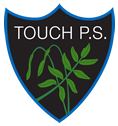 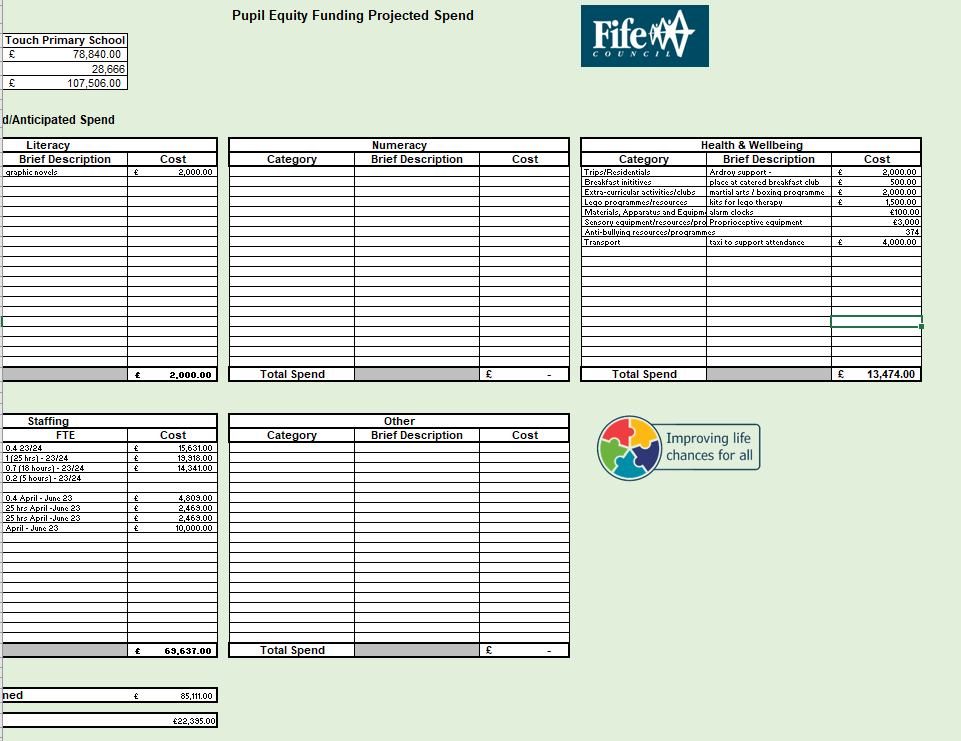 Attainment Fund Rationale    	Improve attendance to improve attainment of targeted groupAttainment Fund Rationale    	Improve attendance to improve attainment of targeted groupAmount of Fund PSA time £3,983 (includes 5 hours breakfast club – full school year)Family worker (2 days per week) - £15,631 Total cost full school yearpotential purchase of resources such as alarm clocks £100Breakfast club £500Amount of Fund PSA time £3,983 (includes 5 hours breakfast club – full school year)Family worker (2 days per week) - £15,631 Total cost full school yearpotential purchase of resources such as alarm clocks £100Breakfast club £500Amount of Fund PSA time £3,983 (includes 5 hours breakfast club – full school year)Family worker (2 days per week) - £15,631 Total cost full school yearpotential purchase of resources such as alarm clocks £100Breakfast club £500Overall school attendance is 93% (stretch target of 91%) with a group of 16 pupils between P2 and P7 sitting with an average attendance of 69% and spread of 37% -80%Overall school attendance is 93% (stretch target of 91%) with a group of 16 pupils between P2 and P7 sitting with an average attendance of 69% and spread of 37% -80%Overall school attendance is 93% (stretch target of 91%) with a group of 16 pupils between P2 and P7 sitting with an average attendance of 69% and spread of 37% -80%Overall school attendance is 93% (stretch target of 91%) with a group of 16 pupils between P2 and P7 sitting with an average attendance of 69% and spread of 37% -80%Overall school attendance is 93% (stretch target of 91%) with a group of 16 pupils between P2 and P7 sitting with an average attendance of 69% and spread of 37% -80%Expected ImpactInterventions PlannedInterventions PlannedMeasure of Success(Triangulation of Evidence/QI Methodology)Impact on learnersOngoing evaluation Dec/June.Intervention 1The group of 16 pupils between P2 and P7 with an average rate of attendance of 68.9% will increase their average attendance to 90% by June 2024Family Worker and PSA to provide one to one support for children in the group and their familiesIdentify barriers and problem solve with familiesPotential strategies may include:Provide ‘soft’ starts to enable children to come into schoolFree breakfast club to encourage attendancePurchase of alarm clocksSupport to get children to school – e.g. walking, arranging friend meet ups, investigate possible taxi fundingParental information - illnessSway for parents regularly with attendance information and adviceFamily Worker and PSA to provide one to one support for children in the group and their familiesIdentify barriers and problem solve with familiesPotential strategies may include:Provide ‘soft’ starts to enable children to come into schoolFree breakfast club to encourage attendancePurchase of alarm clocksSupport to get children to school – e.g. walking, arranging friend meet ups, investigate possible taxi fundingParental information - illnessSway for parents regularly with attendance information and adviceQuantitative dataRun chart of percentages on weekly basisViewsViews from parents and children within the targeted group on the success of strategies and barriersAttainment Fund Rationale    	Raise engagement in learningAttainment Fund Rationale    	Raise engagement in learningAmount of Fund 	PSA time- 43 hours £34,289 (full school year)Family Worker (share of £15,631 full school year) Physical activity club – boxing / martial arts – TBC £2,000Resources £3,000Amount of Fund 	PSA time- 43 hours £34,289 (full school year)Family Worker (share of £15,631 full school year) Physical activity club – boxing / martial arts – TBC £2,000Resources £3,000Amount of Fund 	PSA time- 43 hours £34,289 (full school year)Family Worker (share of £15,631 full school year) Physical activity club – boxing / martial arts – TBC £2,000Resources £3,000We have identified a group of 9 pupils across P6-7 who are displaying distressed and dis-regulated behaviours.  This is having a negative impact on their attainment and on the attainment of others in their class.We have identified a group of 9 pupils across P6-7 who are displaying distressed and dis-regulated behaviours.  This is having a negative impact on their attainment and on the attainment of others in their class.We have identified a group of 9 pupils across P6-7 who are displaying distressed and dis-regulated behaviours.  This is having a negative impact on their attainment and on the attainment of others in their class.We have identified a group of 9 pupils across P6-7 who are displaying distressed and dis-regulated behaviours.  This is having a negative impact on their attainment and on the attainment of others in their class.We have identified a group of 9 pupils across P6-7 who are displaying distressed and dis-regulated behaviours.  This is having a negative impact on their attainment and on the attainment of others in their class.Expected ImpactInterventions PlannedInterventions PlannedMeasure of Success(Triangulation of Evidence/QI Methodology)Impact on learnersOngoing evaluation Dec/June.Intervention 2By June 2023, all identified pupils for nurture intervention (9 pupils) will have improved wellbeing, their barriers to learning will have been reduced.PSA support around transition points of the dayAnalysis of observations to look for patterns in behaviour and antecedents. Plan of support in place for these times. Scheduled support daily for proprioceptive activitiesScheduled daily support for areas of learning which are proving challengingWeekly Lego therapy groupsWeekly Kitbag groups Boxing / martial arts programmeDecider SkillsBrighter ThinkersGraphic novels (significant number of the group have shown an interest in this)Link to SIP de-escalation and resourcing of universal resources for proprioceptive activities and programmes – larger resources which go beyond fundraising PSA support around transition points of the dayAnalysis of observations to look for patterns in behaviour and antecedents. Plan of support in place for these times. Scheduled support daily for proprioceptive activitiesScheduled daily support for areas of learning which are proving challengingWeekly Lego therapy groupsWeekly Kitbag groups Boxing / martial arts programmeDecider SkillsBrighter ThinkersGraphic novels (significant number of the group have shown an interest in this)Link to SIP de-escalation and resourcing of universal resources for proprioceptive activities and programmes – larger resources which go beyond fundraising Quantitative dataAttainment of targeted group and their classAttendance of targeted groupViewsTargeted group views on their wellbeingOverall pupil views on wellbeingObservationLink to SIP – de-escalation